КАРАР                                                                                   ПОСТАНОВЛЕНИЕ21 ноябрь 2019й.                                       №74               21 ноября 2019г.Ивановка аулы                                                                   село Ивановка             В  связи со сложной пожарной обстановкой на территории сельского поселения Ивановский сельсовет муниципального района Хайбуллинский район Республики Башкортостан, в целях реализации положений Федеральных законов от 21.12.1994 №69-ФЗ «О пожарной безопасности» и от 06.10.2003 №131-ФЗ «Об общих принципах организации местного самоуправления в Российской Федерации», закона Республики Башкортостан от 30 ноября 2005 года №243-з О пожарной безопасности, во исполнении пункта 1.6 протокола заседания Комиссии Республики Башкортостан по чрезвычайным ситуациям и обеспечению пожарной  безопасности от 4 апреля 2017 года №8, а также  в целях достижения высокого уровня готовности и слаженности к оперативному реагированию на природные загорания и эффективным действиям по их тушению на начальном этапе и недопущению перехода пожаров на населенные пункты и лесной фонд, рекомендаций по созданию патрульных, патрульно-маневренных групп на территории сельского поселения Ивановский сельсовет, а также проведения профилактической работы среди населения по недопущению сжигания растительности в период действия весенне-летнего, осенне-зимнего пожароопасного периода 2019-2020 года, Администрация сельского поселения Ивановский сельсовет муниципального района Хайбуллинского района Республики Башкортостан ПОСТАНОВЛЯЕТ:   1.В каждом населенном пункте сельского поселения Ивановский сельсовет муниципального  района Хайбуллинский район РБ  создать по одной патрульной группе /приложение№1/   - патрульная группа № 1 –  в селе Ивановка   - патрульная группа № 2 -  в деревне Пугачево   - патрульная группа № 3 – в деревне Акташево   -патрульная группа №4 – в селе Михайловка   1.1 Утвердить состав патрульных групп /приложение №1/   2.Создать на территории сельского поселения Ивановский сельсовет муниципального  района Хайбуллинский район Республики Башкортостан патрульно-маневренную группу   2.2. Утвердить состав патрульно- маневренной группы /приложение №2/   3. Утвердить Общее положение, основные цели и основные задачи групп /приложение №3/   4. В целях доступности информации населения настоящее постановление 21.11.2019 года  довести до сведения населения через  информационные стенды ,  разместить настоящее постановление на официальном сайте сельского поселения Ивановский сельсовет.    5. Контроль за исполнением данного постановления оставляю за собой Глава  сельского поселения                                        Р.Ш.АбдуллинПРИЛОЖЕНИЕ № 1                                                                                                    к постановлению                                                                                администрациисельского поселенияИвановский  сельсоветмуниципального  районаХайбуллинский районРеспублики Башкортостан           от  21.11.2019г.   № 74Состав патрульных групп сельского поселения Ивановский сельсоветмуниципального района Хайбуллинский район Республики БашкортостанПРИЛОЖЕНИЕ № 2                                                                                                    к постановлению                                                                                администрациисельского поселенияИвановский  сельсоветмуниципального  районаХайбуллинский районРеспублики Башкортостан           от  21.11.2019г.   № 74Состав патрульно-маневренной группы сельского поселения Ивановский сельсовет муниципального района Хайбуллинского района Республики БашкортостанПРИЛОЖЕНИЕ № 3                                                                                                    к постановлению                                                                                администрациисельского поселенияИвановский  сельсоветмуниципального  районаХайбуллинский районРеспублики Башкортостан           от  21.11.2019г.   № 74                                    1.ОБЩИЕ ПОЛОЖЕНИЯ     Методические рекомендации по созданию и организации работы патрульных, патрульно-маневренных групп разработаны в соответствии с Федеральным законом Российской Федерации от 21.12.1994 №69 –ФЗ «О пожарной безопасности», Федеральным законом Российской Федерации от 21.12.1994  №68-ФЗ «О защите населения и территорий от чрезвычайных ситуаций природного и техногенного характера», Федеральным законом от 06.10.2003 №131-ФЗ «Об общих принципах организации местного самоуправления в Российской Федерации, распоряжения Администрации муниципального района Хайбуллинский район Республики Башкортостан №248-р от 12.05.2017 года «О создании на территории муниципального района патрульных, патрульно-маневренных, маневренных и патрульно-контрольных групп».      Общие положения определяют планирование, назначение, порядок организации и обеспечения деятельности патрульных, патрульно-маневренных групп.       Целью общего положения является создание условий для организации работы по профилактике возгораний сухой растительности, как одной из основных причин возникновения природных пожаров, принятия дополнительных мер по предупреждению  возникновения ЧС в пожароопасный сезон, сокращение сроков реагирования на чрезвычайные ситуации и происшествия, связанные  с природными пожарами (загораниями), усиление мер по защите населенных пунктов, объектов различных видов собственности от угрозы перехода природных пожаров (загораний), усиление работы  с населением.                          2.ОСНОВНЫЕ ЦЕЛИ И ОСНОВНЫЕ ЗАДАЧИ      Основной целью организации деятельности патрульных, патрульно-маневренных групп является достижение высокого уровня готовности и слаженности к оперативному реагированию на природные загорания и эффективным действиям по их тушению на начальном этапе и недопущению перехода пожаров на населенные пункты, а также в лесной фонд, пресечение незаконной деятельности в лесах.Основными задачами групп являются:для патрульных групп:- выявление фактов сжигания населением  мусора на территории населенных пунктов сельского поселения, загораний (горения) растительности на территории сельского поселения;-проведение профилактических мероприятий среди населения по соблюдению правил противопожарного режима;-идентификация термических точек, определение площади пожара, направления и скорости распространения огня;-мониторинг обстановки;-взаимодействие с ЕДДС Хайбуллинского района Республики Башкортостан     2) для патрульно- маневренных групп:         - выявление фактов сжигания населением мусора на территории населенных пунктов сельского поселения, загораний (горения) растительности на территории сельского поселения;         - проведение профилактических мероприятий среди населения по соблюдению правил противопожарного режима;         - принятие мер по локализации и ликвидации выявленных природных загораний и сжигания мусора, принятие решения о необходимости привлечения дополнительных сил и средств;        - первичное определение возможной причины его возникновения и выявление лиц виновных в совершении правонарушения, с дальнейшей передачей информации в надзорные органы;- идентификация термических точек, определение площади пожара, направления и скорости распространения огня;-мониторинг обстановки;-взаимодействие с ЕДДС Хайбуллинского района Республики Башкортостан Башkортостан Республикаһының Хәйбулла районы муниципаль районының Ивановка ауыл советы 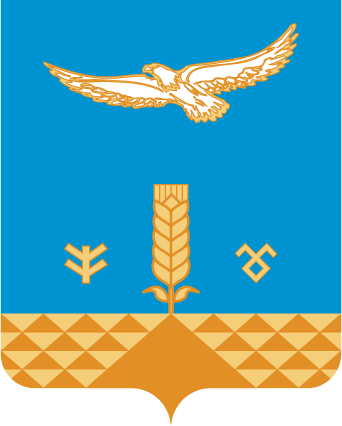 ауыл биләмәһе хакимиэтеАдминистрация сельского поселения Ивановский сельсовет муниципального района Хайбуллинский район Республики Башкортостан О создании патрульных групп, патрульно-маневренной  группы на территории сельского поселения Ивановский сельсовет муниципального района Хайбуллинский район Республики БашкортостанНаименованиеСостав группыКонтактный телефонПатрульная группа № 1с.Ивановка1.Абдуллин Руслан Шагитович – старший группы89173473426Патрульная группа № 1с.Ивановка2.Ахметов Ислам Якупович89174294270Патрульная группа № 1с.Ивановка3.Ильбаков Иксан Ишкильдович89177664551Патрульная группа № 2Д.Пугачево1.Алексеев Алексей Михайлович – старший группы89173529295Патрульная группа № 2Д.Пугачево2.Васильев Владимир Васильевич8(34758)2-60-08Патрульная группа № 2Д.Пугачево3.Васильев Павел Васильевич8(34758)2-60-06Патрульная группа № 3д.Акташево1. Ахмадеев Ильдар Магаданович- старший группы89874781064Патрульная группа № 3д.Акташево2.Карпеев Тауфик Галеевич89373301112Патрульная группа № 3д.Акташево3.Карпеев Раиль Абдрафикович8(34758)2-60-53Патрульная группа №4С.Михайловка1.Лаптев Василий Яковлевич- старший группыМурахтанов Николай МихайловичКаратов Владимир Александрович8(34758)2-58-188(34758)2-58-108(34758)2-58-13Наименование	Состав группы	      Патрульно-маневренная группа1.Абдуллин Руслан Шагитович –начальник группы, Глава сельского поселения Ивановский сельсоветПатрульно-маневренная группа2. Ахметов Ислам Якупович- водитель сельского поселения Ивановский сельсоветПатрульно-маневренная группа3.Карсанов Гарей Мухамедьянович-  командир Добровольной народной дружины сельского поселения Ивановский сельсовет /по согласованию/Патрульно-маневренная группа4.Ильбаков Иксан Ишкильдович – депутат Совета сельского поселения Ивановский сельсовет /по согласованию/Патрульно-маневренная группа5.Атанов Талип Каримович – директор МБОУ СОШ с.Ивановка